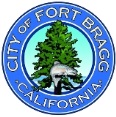 CIUDAD DE FORT BRAGGIncorporado el 5 de Agosto de 1889416 N. Franklin St.Fort Bragg, CA 95437Teléfono: (707) 961-2823 
Fax: (707) 961-2802 
AVISO DE AUDIENCIA PÚBLICAPOR LA PRESENTE SE NOTIFICA que el Ayuntamiento de Fort Bragg llevará a cabo una audiencia pública en una reunión ordinaria que se llevará a cabo a las 6:00 p. m., o tan pronto como se escuchen los asuntos, el LUNES 13 de mayo de 2024 en el Ayuntamiento, esquina suroeste de las calles Main y Laurel (363 North Main Street), Fort Bragg, California 95437. La audiencia pública se referirá a los siguiente tema:Recibir informe y realizar audiencia pública para divulgación de logros y cierre de actividades financiadas por Community Development Block Grant (CDBG) 20-CDBG-12043El propósito de la audiencia pública es divulgar los logros de la subvención y dar a los ciudadanos la oportunidad de dar a conocer sus comentarios. Si no puede asistir a las audiencias públicas, puede enviar comentarios por escrito a la Ciudad de Fort Bragg, Atención: Coordinadora de Subvenciones Lacy Peterson, 416 N. Franklin Street, Fort Bragg, CA 95437 o enviar un correo electrónico a lpeterson@fortbragg.com, o puede llamar a Lacy Peterson, Coordinadora de Subvenciones, al (707)961-2823 ext. 108. Si necesita una adaptación especial debido a un impedimento/discapacidad sensorial o de movilidad, o si necesita un intérprete, comuníquese con el Ayuntamiento al (707) 961-2823 para hacer arreglos para que se realicen esas adaptaciones.La ciudad de Fort Bragg promueve la vivienda justa y pone todos los programas a disposición de las familias de ingresos bajos y moderados, independientemente de su edad, raza, color, religión, sexo, origen nacional, preferencia sexual, estado civil o discapacidad.FECHA: 26 de abril de 2024  			________________________________				           Diana Sanchez					      	 Secretario MunicipalPUBLICAR: 2 de mayo de 2024	 ESTADO DE CALIFORNIA 	)	) ss.COUNTY OF MENDOCINO	)Declaro, bajo pena de perjurio, que soy empleado de la Ciudad de Fort Bragg y que hice que este Aviso se publicara en el Quiosco de Aviso del Ayuntamiento el 2 de mayo de 2024._________________________Diana SanchezSecretario Municipal